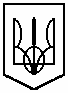 Комунальний   заклад   освіти«Спеціалізована   середня   загальноосвітня   школа  №142еколого-економічного   профілю»Дніпропетровської  міської   радиПротокол №4 засідання предметно-математичної комісії вчителів суспільно-гуманітарного профілю  2 квітня 2014 рокуПрисутні: 13 вчителівГолова: Біліченко С.П.Секретар: Касьяненко Н.В.Порядок деннийІнноваційні технології на уроках суспільно-гуманітарного профілю щодо формування гармонійної досконалості особистості Звіт вчителів  Касьяненко Н.В., Іллічову Н.Б.  про результати впровадження особистісно-орієнтованого проектуСлухали:Керівника ПМК Біліченко С.П., яка ознайомила присутніх із поняттям інноваційних технологій, які  швидко увійшли в усі галузі нашого життя. В зв'язку з цим виникає нагальна потреба використання комп'ютерної техніки під час вивчення багатьох дисциплін шкільного курсу. Фурсову  А.М.,  яка зазначила, що успішному виконанню функцій сприяє наявність у викладача таких якостей, як схильність до лідерства, готовність надати допомогу, дружелюбність, здатність розуміти учнів, уміння активізувати в них почуття відповідальності, створити умови для вільної навчальної діяльності, готовність до змін, незадоволення досягнутими результатами і постійне прагнення досягати більшогоТунчик М.С.,  яка розповіла про використання комп’ютерної  техніки на уроках, що сприяє більш вираженому індивідуальному підходу до кожного учня, особливо до того, у якого неповністю сформовані навчальні навички, тому що він тоді має змогу включитися в загальну дискусію.       Касьяненко Н.В. та Іллічову Н.Б. , які звітували про проміжні                               результати особистісно-зорієнтованого проекту.Ухвалили:Удосконалювати навчально-виховний процес шляхом впровадження інноваційних технологій навчання як умови самоствердження учителя і самореалізації учня. Вивчати нові шляхи щодо формування гармонійної досконалої особистості.Сприяти розвитку гармонійної особистості, що поєднує у собі духовне багатство, моральну чистоту та фізичну досконалість.Затвердити звіти Касьяненко Н.В. та Іллічової Н.Б.  про проміжні результати особистісно-зорієнтованого проекту.              Голова:                                                          С.П. Біліченко              Секретар:                                                       Н.В. Касьяненко 
